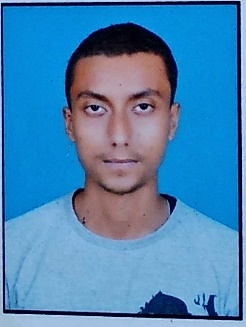 JYOTIRMOY BHATTACHARYAV.K.CollieryP.O. – KhandraP.S. – Andal , Dist – Burdwan, Pin – 713363 (W.B.)MOBILE  NUMBER : 8250069894E-Mail:  jyotirmoyukh2018@gmail.comCAREER OBJECTIVETo pursue a career as an active player in the growth and development of the organization which provides a challenging work environment and allows me to grow both professionally and personally. I am very hardworking and also passionate to my work.EXPERIENCEWorked as Business Development Employee at GOIGI, Durgapur.EXPERIENCEWorking as Freelance Translator since 2015.EXPERIENCEWorked as Medical Translator at Glocal Healthcare (2015-16).EXPERIENCEWorked as Translator at Indigram Skill and Knowledge Initiatives Pvt. Ltd (2016-17).EXPERIENCEWorked as a Technical Translator at Skills Mantra Edutech Pvt.ltd (2017-18)QUALIFICATIONBoard/universityYear of passingPercentageSecondaryW.B.B.S.E.200866 %Higher SecondaryW.B.C.H.S.E201062 %Honours in EconomicsThe University of Burdwan201349 %PROFESSIONAL  SKILLComputer Proficiency MS WORD, EXCELL, POWER POINT.PERSONAL  DETAILSFather’s Name     Mother’s Name Marital Status      Gopinath BhattacharyaSabita Bhattacharya Unmarried Date of Birth        7th  March, 1993Sex                         Nationality           MaleIndianLanguage known English, Hindi, Bengali.Hobbies                :-Listening Music, Drawing, Travelling, Reading. Declaration          :-I do hereby declare that the information furnished above by me is correct to the best of my knowledge